附件8教师资格证及认定相关资料代领委托书委托人：                身份证号：被委托人：              身份证号：本人         因                     原因无法亲自到                教育局（           市民大厅）领取《教师资格证书》及教师资格认定相关资料，现委托          携带其本人身份证原件、我本人身份证原件（2018年应届毕业生须提供毕业证原件）到认定机构代为领取。本人已知悉领取资料中《教师资格认定申请表》须由申请人递交给本人人事档案所在的管理部门，归入本人人事档案。现申明，委托领取的《教师资格证》和相关资料如有遗失，责任自负。                              委托人：                            被委托人：                            年     月    月附件9申请教师资格认定流程图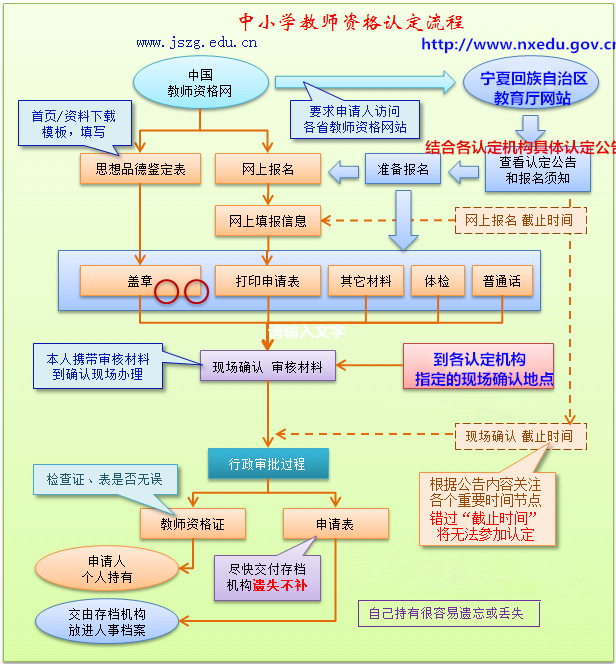 